Master 1Chimie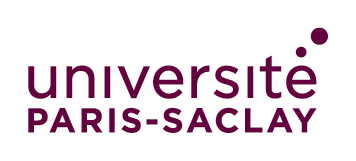 Dr Christophe BOUR
Maître de ConférencesResponsable des StagesFICHE D’APPRÉCIATION CONFIDENTIELLE DE L’ÉTUDIANT STAGIAIRENOM :PRÉNOM :PÉRIODE DE STAGE :LABORATOIRE d’accueil :N° TEL :	E-MAIL :NOM ET QUALITÉ DU RESPONSABLE DU STAGE :SIGNATURE :SUJET DU STAGE :OPINION GÉNÉRALE SUR LE STAGIAIRE :APPRÉCIATION GLOBALE DU STAGE (ENTOURER LA LETTRE APPROPRIÉE) : A B C DA TRÈS BIEN    	B BIEN	C MOYEN 	D INSUFFISANTFICHE D’APPRÉCIATION CONFIDENTIELLE DU STAGIAIRERapport de stageL’étudiant a-t-il été aidé dans la rédaction ? Grille d’évaluationExceptionnelTrès BienBienMoyenInsuffisantComportement généralPrésentationComportement, amabilité, PonctualitéIntégration dans le groupeFacilité de communicationQualité du travailDynamisme et ardeur au travailEfficacité dans le travailOrganisation et méthodesAptitudesConnaissances théoriquesConnaissances techniquesClarté d’expressionCuriosité & ouverture d’espritEsprit d’initiativeProgrès accomplis durant le stage 